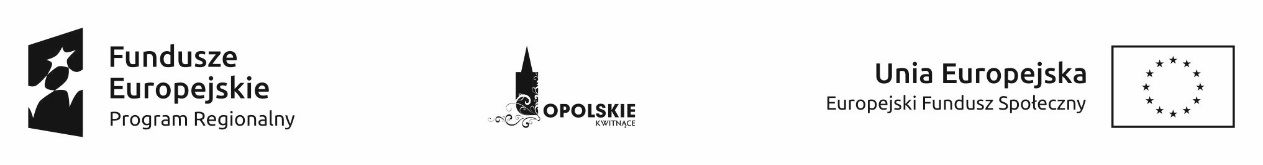 Załącznik nr 1 do Regulaminu Rekrutacji uczestników Projektu: Opolska Kuźnia Przedsiębiorczości 4Niniejszy Formularz rekrutacyjny powinien być wypełniony elektronicznie w języku polskim we wszystkich wymaganych polach – zgodnie z zasadami opisanymi w Regulaminie rekrutacji uczestników projektu Opolska Kuźnia Przedsiębiorczości 4UWAGA !!!Nie należy usuwać jakichkolwiek treści załącznika!Integracja w treść załącznika, usuwanie/skreślanie zapisów oraz logotypów w nim zawartych skutkuje odrzuceniem Formularza pod względem formalnym. W przypadku pól nie dotyczących danej osoby należy wpisać „nie dotyczy”.Co do zasady Formularz nie może zawierać niewypełnionych pólCzęść I. Zgłoszenie do projektu.ZGŁOSZENIE DO PROJEKTUCzęść II – Opis planowanej działalności…………………………                                                     ……………………………………        Data                                                                                    Czytelny podpis KandydataPoniższe pola wypełnia personel ProjektuPoniższe pola wypełnia personel ProjektuNumer Formularza:Data i godzina wpływu Formularza:Dane teleadresoweDane teleadresoweDane teleadresoweDane teleadresoweImię i nazwisko:PłećKobietaMężczyznaMężczyznaPłećNumer dowodu osobistego: PESEL:Adres (stały/czasowy adres zamieszkania):Adres do korespondencji (wypełnić tylko 
w przypadku gdy różni się z adresem wskazanym powyżej):PowiatGminaObszar zamieszkania wg stopnia urbanizacji DEGURBA (wypełnia beneficjent) Obszar zamieszkania wg stopnia urbanizacji DEGURBA (wypełnia beneficjent) GminaGmina gęsto zaludnionaGminaGmina pośredniaGminaGmina słabo zaludnionaTel. stacjonarny/domowy(UWAGA !!! Pole obowiązkowe !!! W przypadku braku osobistego numeru telefonu, należy wskazać numer należący do innej osoby, która umożliwi nawiązanie kontaktu z Kandydatem).Tel. stacjonarny/domowy(UWAGA !!! Pole obowiązkowe !!! W przypadku braku osobistego numeru telefonu, należy wskazać numer należący do innej osoby, która umożliwi nawiązanie kontaktu z Kandydatem).Nr telefonuNr telefonuNr telefonuTel. stacjonarny/domowy(UWAGA !!! Pole obowiązkowe !!! W przypadku braku osobistego numeru telefonu, należy wskazać numer należący do innej osoby, która umożliwi nawiązanie kontaktu z Kandydatem).Tel. stacjonarny/domowy(UWAGA !!! Pole obowiązkowe !!! W przypadku braku osobistego numeru telefonu, należy wskazać numer należący do innej osoby, która umożliwi nawiązanie kontaktu z Kandydatem).Tel. stacjonarny/domowy(UWAGA !!! Pole obowiązkowe !!! W przypadku braku osobistego numeru telefonu, należy wskazać numer należący do innej osoby, która umożliwi nawiązanie kontaktu z Kandydatem).Tel. stacjonarny/domowy(UWAGA !!! Pole obowiązkowe !!! W przypadku braku osobistego numeru telefonu, należy wskazać numer należący do innej osoby, która umożliwi nawiązanie kontaktu z Kandydatem).Jest to nr telefonu:Jest to nr telefonu:Jest to nr telefonu:Tel. stacjonarny/domowy(UWAGA !!! Pole obowiązkowe !!! W przypadku braku osobistego numeru telefonu, należy wskazać numer należący do innej osoby, która umożliwi nawiązanie kontaktu z Kandydatem).Tel. stacjonarny/domowy(UWAGA !!! Pole obowiązkowe !!! W przypadku braku osobistego numeru telefonu, należy wskazać numer należący do innej osoby, która umożliwi nawiązanie kontaktu z Kandydatem).osobistyosobistyTel. stacjonarny/domowy(UWAGA !!! Pole obowiązkowe !!! W przypadku braku osobistego numeru telefonu, należy wskazać numer należący do innej osoby, która umożliwi nawiązanie kontaktu z Kandydatem).Tel. stacjonarny/domowy(UWAGA !!! Pole obowiązkowe !!! W przypadku braku osobistego numeru telefonu, należy wskazać numer należący do innej osoby, która umożliwi nawiązanie kontaktu z Kandydatem).należący do innej osobynależący do innej osobyTel. komórkowy (UWAGA !!! Pole obowiązkowe !!! W przypadku braku osobistego numeru telefonu, należy wskazać numer należący do innej osoby, która umożliwi nawiązanie kontaktu z Kandydatem).Tel. komórkowy (UWAGA !!! Pole obowiązkowe !!! W przypadku braku osobistego numeru telefonu, należy wskazać numer należący do innej osoby, która umożliwi nawiązanie kontaktu z Kandydatem).Nr telefonuNr telefonuNr telefonuTel. komórkowy (UWAGA !!! Pole obowiązkowe !!! W przypadku braku osobistego numeru telefonu, należy wskazać numer należący do innej osoby, która umożliwi nawiązanie kontaktu z Kandydatem).Tel. komórkowy (UWAGA !!! Pole obowiązkowe !!! W przypadku braku osobistego numeru telefonu, należy wskazać numer należący do innej osoby, która umożliwi nawiązanie kontaktu z Kandydatem).Tel. komórkowy (UWAGA !!! Pole obowiązkowe !!! W przypadku braku osobistego numeru telefonu, należy wskazać numer należący do innej osoby, która umożliwi nawiązanie kontaktu z Kandydatem).Tel. komórkowy (UWAGA !!! Pole obowiązkowe !!! W przypadku braku osobistego numeru telefonu, należy wskazać numer należący do innej osoby, która umożliwi nawiązanie kontaktu z Kandydatem).Jest to nr telefonu:Jest to nr telefonu:Jest to nr telefonu:Tel. komórkowy (UWAGA !!! Pole obowiązkowe !!! W przypadku braku osobistego numeru telefonu, należy wskazać numer należący do innej osoby, która umożliwi nawiązanie kontaktu z Kandydatem).Tel. komórkowy (UWAGA !!! Pole obowiązkowe !!! W przypadku braku osobistego numeru telefonu, należy wskazać numer należący do innej osoby, która umożliwi nawiązanie kontaktu z Kandydatem).osobistyosobistyTel. komórkowy (UWAGA !!! Pole obowiązkowe !!! W przypadku braku osobistego numeru telefonu, należy wskazać numer należący do innej osoby, która umożliwi nawiązanie kontaktu z Kandydatem).Tel. komórkowy (UWAGA !!! Pole obowiązkowe !!! W przypadku braku osobistego numeru telefonu, należy wskazać numer należący do innej osoby, która umożliwi nawiązanie kontaktu z Kandydatem).należący do innej osobynależący do innej osobyAdres e-mail (proszę o wskazanie  adresu e-mail -  przed ich wpisaniem należy sprawdzić funkcjonowanie skrzynki odbiorczej) i/lub fax (pole obowiązkowe 
w przypadku braku adresu e-mail).Adres e-mail:Adres e-mail:Adres e-mail:Adres e-mail:Adres e-mail (proszę o wskazanie  adresu e-mail -  przed ich wpisaniem należy sprawdzić funkcjonowanie skrzynki odbiorczej) i/lub fax (pole obowiązkowe 
w przypadku braku adresu e-mail).Fax: Fax: Fax: Fax: WiekWiekWiekWiekWiekData i miejsce urodzeniaWiek (liczba pełnych skończonych lat, obliczona na dzień złożenia Formularza rekrutacyjnego)WykształcenieWykształcenieWykształcenieWykształcenieWykształcenieWykształcenieRodzaj wykształceniaRodzaj wykształceniaProszę zaznaczyć właściwą odpowiedź znakiem ”X”Proszę zaznaczyć właściwą odpowiedź znakiem ”X”WykształceniePodstawowePodstawoweWykształcenieGimnazjalneGimnazjalneWykształceniePonadgimnazjalne (dotyczy także osób, które posiadają wykształcenie średnie lub zasadnicze zawodowe)Ponadgimnazjalne (dotyczy także osób, które posiadają wykształcenie średnie lub zasadnicze zawodowe)WykształceniePomaturalne (dotyczy osób, które ukończyły szkołę policealną, ale nie ukończyły studiów wyższych) Pomaturalne (dotyczy osób, które ukończyły szkołę policealną, ale nie ukończyły studiów wyższych) WykształcenieWyższe (dotyczy osób, które posiadają wykształcenie wyższe (uzyskały tytuł licencjata lub inżyniera lub magistra lub doktora).Wyższe (dotyczy osób, które posiadają wykształcenie wyższe (uzyskały tytuł licencjata lub inżyniera lub magistra lub doktora).Status na rynku pracy w chwili przystąpienia do projektuStatus na rynku pracy w chwili przystąpienia do projektuStatus na rynku pracy w chwili przystąpienia do projektuStatus na rynku pracy w chwili przystąpienia do projektuStatus na rynku pracy w chwili przystąpienia do projektuBezrobotny – data  zarejestrowania w powiatowym urzędzie pracyDługotrwale bezrobotnyPoszukujący pracyNieaktywny zawodowo/bierny zawodowoInneInneInneInneInneOrzeczenie o stopniu niepełnosprawnościUWAGA !!!Orzeczenie o stopniu niepełnosprawności musi być wydane przez organ do tego upoważniony.TAK - posiadamTAK - posiadamNIENIEOrzeczenie o stopniu niepełnosprawnościUWAGA !!!Orzeczenie o stopniu niepełnosprawności musi być wydane przez organ do tego upoważniony.Migrant powrotnyTAK - jestemTAK - jestemNIENIEImigrantTAK - jestemTAK - jestemNIENIEOsoba posiadająca co najmniej jedno dziecko do 6 roku życiaTAK - posiadamTAK - posiadamNIENIEOsoba posiadająca co najmniej jedno dziecko niepełnosprawne do 18 roku życiaTAK - posiadamTAK - posiadamNIENIEOsoba posiadająca gospodarstwo rolne poniżej 2 ha przeliczeniowych, ubezpieczona w KRUSTAK - jestemTAK - jestemNIENIEOPIS PLANOWANEJ DZIAŁALNOŚCI GOSPODARCZEJUWAGA!!! Opis należy opracować zgodnie ze wskazaniami zawartymi w każdym punkcie.OPIS PLANOWANEJ DZIAŁALNOŚCI GOSPODARCZEJUWAGA!!! Opis należy opracować zgodnie ze wskazaniami zawartymi w każdym punkcie.OPIS PLANOWANEJ DZIAŁALNOŚCI GOSPODARCZEJUWAGA!!! Opis należy opracować zgodnie ze wskazaniami zawartymi w każdym punkcie.OPIS PLANOWANEJ DZIAŁALNOŚCI GOSPODARCZEJUWAGA!!! Opis należy opracować zgodnie ze wskazaniami zawartymi w każdym punkcie.OPIS PLANOWANEJ DZIAŁALNOŚCI GOSPODARCZEJUWAGA!!! Opis należy opracować zgodnie ze wskazaniami zawartymi w każdym punkcie.OPIS PLANOWANEJ DZIAŁALNOŚCI GOSPODARCZEJUWAGA!!! Opis należy opracować zgodnie ze wskazaniami zawartymi w każdym punkcie.OPIS PLANOWANEJ DZIAŁALNOŚCI GOSPODARCZEJUWAGA!!! Opis należy opracować zgodnie ze wskazaniami zawartymi w każdym punkcie.OPIS PLANOWANEJ DZIAŁALNOŚCI GOSPODARCZEJUWAGA!!! Opis należy opracować zgodnie ze wskazaniami zawartymi w każdym punkcie.OPIS PLANOWANEJ DZIAŁALNOŚCI GOSPODARCZEJUWAGA!!! Opis należy opracować zgodnie ze wskazaniami zawartymi w każdym punkcie.OPIS PLANOWANEJ DZIAŁALNOŚCI GOSPODARCZEJUWAGA!!! Opis należy opracować zgodnie ze wskazaniami zawartymi w każdym punkcie.1. Pomysł na działalność gospodarczą, wykorzystanie niszy rynkowej (możliwość uzyskania maksymalnie 5 pkt.).Tabela powinna zawierać opis planowanego przedsięwzięcia oraz syntetyczną informację na temat planowanej działalności gospodarczej w kontekście realności jej założeń w określonym otoczeniu gospodarczym. Proszę o wskazanie:1. Pomysł na działalność gospodarczą, wykorzystanie niszy rynkowej (możliwość uzyskania maksymalnie 5 pkt.).Tabela powinna zawierać opis planowanego przedsięwzięcia oraz syntetyczną informację na temat planowanej działalności gospodarczej w kontekście realności jej założeń w określonym otoczeniu gospodarczym. Proszę o wskazanie:1. Pomysł na działalność gospodarczą, wykorzystanie niszy rynkowej (możliwość uzyskania maksymalnie 5 pkt.).Tabela powinna zawierać opis planowanego przedsięwzięcia oraz syntetyczną informację na temat planowanej działalności gospodarczej w kontekście realności jej założeń w określonym otoczeniu gospodarczym. Proszę o wskazanie:1. Pomysł na działalność gospodarczą, wykorzystanie niszy rynkowej (możliwość uzyskania maksymalnie 5 pkt.).Tabela powinna zawierać opis planowanego przedsięwzięcia oraz syntetyczną informację na temat planowanej działalności gospodarczej w kontekście realności jej założeń w określonym otoczeniu gospodarczym. Proszę o wskazanie:1. Pomysł na działalność gospodarczą, wykorzystanie niszy rynkowej (możliwość uzyskania maksymalnie 5 pkt.).Tabela powinna zawierać opis planowanego przedsięwzięcia oraz syntetyczną informację na temat planowanej działalności gospodarczej w kontekście realności jej założeń w określonym otoczeniu gospodarczym. Proszę o wskazanie:1. Pomysł na działalność gospodarczą, wykorzystanie niszy rynkowej (możliwość uzyskania maksymalnie 5 pkt.).Tabela powinna zawierać opis planowanego przedsięwzięcia oraz syntetyczną informację na temat planowanej działalności gospodarczej w kontekście realności jej założeń w określonym otoczeniu gospodarczym. Proszę o wskazanie:1. Pomysł na działalność gospodarczą, wykorzystanie niszy rynkowej (możliwość uzyskania maksymalnie 5 pkt.).Tabela powinna zawierać opis planowanego przedsięwzięcia oraz syntetyczną informację na temat planowanej działalności gospodarczej w kontekście realności jej założeń w określonym otoczeniu gospodarczym. Proszę o wskazanie:1. Pomysł na działalność gospodarczą, wykorzystanie niszy rynkowej (możliwość uzyskania maksymalnie 5 pkt.).Tabela powinna zawierać opis planowanego przedsięwzięcia oraz syntetyczną informację na temat planowanej działalności gospodarczej w kontekście realności jej założeń w określonym otoczeniu gospodarczym. Proszę o wskazanie:1. Pomysł na działalność gospodarczą, wykorzystanie niszy rynkowej (możliwość uzyskania maksymalnie 5 pkt.).Tabela powinna zawierać opis planowanego przedsięwzięcia oraz syntetyczną informację na temat planowanej działalności gospodarczej w kontekście realności jej założeń w określonym otoczeniu gospodarczym. Proszę o wskazanie:1. Pomysł na działalność gospodarczą, wykorzystanie niszy rynkowej (możliwość uzyskania maksymalnie 5 pkt.).Tabela powinna zawierać opis planowanego przedsięwzięcia oraz syntetyczną informację na temat planowanej działalności gospodarczej w kontekście realności jej założeń w określonym otoczeniu gospodarczym. Proszę o wskazanie:Miejsca siedziby planowanej działalności gospodarczej (należy wskazać powiat, oraz miejscowość, w którym będzie znajdowała się siedziba firmy)Formy prawno-organizacyjnej(w przypadku spółki należy wskazać nazwiska i imiona innych członków – oraz dodatkowo określić czy są również Kandydatami Projektu)Zaznaczyć „X” właściwa odp.Zaznaczyć „X” właściwa odp.Zaznaczyć „X” właściwa odp.Forma prawno - organizacyjnaForma prawno - organizacyjnaForma prawno - organizacyjnaForma prawno - organizacyjnaForma prawno - organizacyjnaForma prawno - organizacyjnaFormy prawno-organizacyjnej(w przypadku spółki należy wskazać nazwiska i imiona innych członków – oraz dodatkowo określić czy są również Kandydatami Projektu)Jednoosobowa działalność gospodarczaJednoosobowa działalność gospodarczaJednoosobowa działalność gospodarczaJednoosobowa działalność gospodarczaJednoosobowa działalność gospodarczaJednoosobowa działalność gospodarczaFormy prawno-organizacyjnej(w przypadku spółki należy wskazać nazwiska i imiona innych członków – oraz dodatkowo określić czy są również Kandydatami Projektu)Spółka cywilna(należy wskazać innych wspólników – i określić czy są również  Kandydatami Projektu):1.2.Spółka cywilna(należy wskazać innych wspólników – i określić czy są również  Kandydatami Projektu):1.2.Spółka cywilna(należy wskazać innych wspólników – i określić czy są również  Kandydatami Projektu):1.2.Spółka cywilna(należy wskazać innych wspólników – i określić czy są również  Kandydatami Projektu):1.2.Spółka cywilna(należy wskazać innych wspólników – i określić czy są również  Kandydatami Projektu):1.2.Spółka cywilna(należy wskazać innych wspólników – i określić czy są również  Kandydatami Projektu):1.2.Uzasadnienia wyboru działalności (na czym polega przedsięwzięcie, jakich korzyści się spodziewamy, nasze dotychczasowe doświadczenie)W jakiej branży Kandydat zamierza założyćdziałalność gospodarczą (preferowane są branże zidentyfikowane jako specjalizacje regionalne tj. branże: chemiczna, budowlana wraz z przemysłem mineralnym i usługami budowlanymi,, maszynowa, elektro-maszynowa, paliwowo-energetyczna, rolna i spożywcza, drzewno-papiernicza, w tym przemysł meblarski, metalowa i metalurgiczna, usługi medyczne i rehabilitacyjne, usługi turystyczne, transport i logistyka)Kod PKD planowanej do założenia działalności gospodarczejCharakterystyki produktu/usługi - w tym innowacyjności rynkowej usługi lub produktuCech wyróżniających planowaną działalność gospodarczą w branży, w której ma funkcjonowaćCzy realizacja przedsięwzięcia wymaga uzyskania stosownych uprawnień, zezwoleń, certyfikatów, koncesji itp. – jakich i w jakim czasie nastąpi ich uzyskanie?1.2.n.1.2.n.1.2.n.1.2.n.1.2.n.1.2.n.1.2.n.1.2.n.1.2.n.Czy rozpoczęcie/prowadzenie działalności gospodarczej/ wymaga uzyskania:-pozwoleń na budowę/przebudowę/odbudowę itp. – zgodnie z Prawem budowlanym (Dz. U. z 2013 r., poz. 1409  z późn. zm.),-pozwoleń na zmianę sposobu użytkowania budynku lub jego części – zgodnie  z Prawem budowlanym (Dz. U. z 2013 r., poz. 1409  z późn. zm.),□ TAK                         □ NIEOpisać rodzaj pozwolenia, w tym szczegółowo powody jego uzyskania:□ TAK                         □ NIEOpisać rodzaj pozwolenia, w tym szczegółowo powody jego uzyskania:□ TAK                         □ NIEOpisać rodzaj pozwolenia, w tym szczegółowo powody jego uzyskania:□ TAK                         □ NIEOpisać rodzaj pozwolenia, w tym szczegółowo powody jego uzyskania:□ TAK                         □ NIEOpisać rodzaj pozwolenia, w tym szczegółowo powody jego uzyskania:□ TAK                         □ NIEOpisać rodzaj pozwolenia, w tym szczegółowo powody jego uzyskania:□ TAK                         □ NIEOpisać rodzaj pozwolenia, w tym szczegółowo powody jego uzyskania:□ TAK                         □ NIEOpisać rodzaj pozwolenia, w tym szczegółowo powody jego uzyskania:□ TAK                         □ NIEOpisać rodzaj pozwolenia, w tym szczegółowo powody jego uzyskania:Czy Kandydat  uzyskał w/w pozwolenie / pozwolenia ?Innych danych (które dodatkowo Kandydat chce umieścić w Formularzu)Czy założona działalność gospodarcza będzie generować dodatkowe miejsca pracy?□ TAK                         □ NIE□ TAK                         □ NIE□ TAK                         □ NIE□ TAK                         □ NIE□ TAK                         □ NIE□ TAK                         □ NIE□ TAK                         □ NIE□ TAK                         □ NIE□ TAK                         □ NIE2. Szanse przetrwania zaplanowanej działalności gospodarczej (możliwość uzyskania maksymalnie 5 pkt.).Tabela powinna zawierać charakterystykę rynku dla produktu/usługi w ramach planowanej działalności gospodarczej.Proszę o wskazanie: 2. Szanse przetrwania zaplanowanej działalności gospodarczej (możliwość uzyskania maksymalnie 5 pkt.).Tabela powinna zawierać charakterystykę rynku dla produktu/usługi w ramach planowanej działalności gospodarczej.Proszę o wskazanie: 2. Szanse przetrwania zaplanowanej działalności gospodarczej (możliwość uzyskania maksymalnie 5 pkt.).Tabela powinna zawierać charakterystykę rynku dla produktu/usługi w ramach planowanej działalności gospodarczej.Proszę o wskazanie: 2. Szanse przetrwania zaplanowanej działalności gospodarczej (możliwość uzyskania maksymalnie 5 pkt.).Tabela powinna zawierać charakterystykę rynku dla produktu/usługi w ramach planowanej działalności gospodarczej.Proszę o wskazanie: 2. Szanse przetrwania zaplanowanej działalności gospodarczej (możliwość uzyskania maksymalnie 5 pkt.).Tabela powinna zawierać charakterystykę rynku dla produktu/usługi w ramach planowanej działalności gospodarczej.Proszę o wskazanie: 2. Szanse przetrwania zaplanowanej działalności gospodarczej (możliwość uzyskania maksymalnie 5 pkt.).Tabela powinna zawierać charakterystykę rynku dla produktu/usługi w ramach planowanej działalności gospodarczej.Proszę o wskazanie: 2. Szanse przetrwania zaplanowanej działalności gospodarczej (możliwość uzyskania maksymalnie 5 pkt.).Tabela powinna zawierać charakterystykę rynku dla produktu/usługi w ramach planowanej działalności gospodarczej.Proszę o wskazanie: 2. Szanse przetrwania zaplanowanej działalności gospodarczej (możliwość uzyskania maksymalnie 5 pkt.).Tabela powinna zawierać charakterystykę rynku dla produktu/usługi w ramach planowanej działalności gospodarczej.Proszę o wskazanie: 2. Szanse przetrwania zaplanowanej działalności gospodarczej (możliwość uzyskania maksymalnie 5 pkt.).Tabela powinna zawierać charakterystykę rynku dla produktu/usługi w ramach planowanej działalności gospodarczej.Proszę o wskazanie: 2. Szanse przetrwania zaplanowanej działalności gospodarczej (możliwość uzyskania maksymalnie 5 pkt.).Tabela powinna zawierać charakterystykę rynku dla produktu/usługi w ramach planowanej działalności gospodarczej.Proszę o wskazanie: Wstępnej analizy rynku, na którym będzie funkcjonować firma (potencjalnych klientów, wymagań rynku, lokalizacji rynku itp.)Różnic produktu/usługi 
w stosunku do oferty konkurencjiSposobu rywalizacji 
z konkurencjąStrategii marketingowejInnych danych (które dodatkowo Kandydat chce umieścić  w Formularzu)3. Umiejętność oszacowania wydatków inwestycyjnych (możliwość uzyskania maksymalnie 5 pkt.).W tabeli powinna się znaleźć krótka kalkulacja kosztów niezbędnych do uruchomienia planowanej działalności.  UWAGA!!! Oszacowanie wydatków należy dokonać zgodnie z katalogiem wydatków kwalifikowalnych wskazanych w Zasadach udzielania wsparcia na założenie i prowadzenie działalności gospodarczej w ramach Działania 7.3 Zakładanie działalności gospodarczej RPO WO 2014- 2020, które zostały umieszczone na stronie internetowej projektu, w szczególności w sekcji 5.3.4 i Regulaminem przyznawania środków finansowych na rozwój przedsiębiorczości obowiązującym do projektu.Opis planowanej inwestycji – dotyczy wydatków ponoszonych w związku z rozpoczęciem prowadzenia działalności gospodarczej.3. Umiejętność oszacowania wydatków inwestycyjnych (możliwość uzyskania maksymalnie 5 pkt.).W tabeli powinna się znaleźć krótka kalkulacja kosztów niezbędnych do uruchomienia planowanej działalności.  UWAGA!!! Oszacowanie wydatków należy dokonać zgodnie z katalogiem wydatków kwalifikowalnych wskazanych w Zasadach udzielania wsparcia na założenie i prowadzenie działalności gospodarczej w ramach Działania 7.3 Zakładanie działalności gospodarczej RPO WO 2014- 2020, które zostały umieszczone na stronie internetowej projektu, w szczególności w sekcji 5.3.4 i Regulaminem przyznawania środków finansowych na rozwój przedsiębiorczości obowiązującym do projektu.Opis planowanej inwestycji – dotyczy wydatków ponoszonych w związku z rozpoczęciem prowadzenia działalności gospodarczej.3. Umiejętność oszacowania wydatków inwestycyjnych (możliwość uzyskania maksymalnie 5 pkt.).W tabeli powinna się znaleźć krótka kalkulacja kosztów niezbędnych do uruchomienia planowanej działalności.  UWAGA!!! Oszacowanie wydatków należy dokonać zgodnie z katalogiem wydatków kwalifikowalnych wskazanych w Zasadach udzielania wsparcia na założenie i prowadzenie działalności gospodarczej w ramach Działania 7.3 Zakładanie działalności gospodarczej RPO WO 2014- 2020, które zostały umieszczone na stronie internetowej projektu, w szczególności w sekcji 5.3.4 i Regulaminem przyznawania środków finansowych na rozwój przedsiębiorczości obowiązującym do projektu.Opis planowanej inwestycji – dotyczy wydatków ponoszonych w związku z rozpoczęciem prowadzenia działalności gospodarczej.3. Umiejętność oszacowania wydatków inwestycyjnych (możliwość uzyskania maksymalnie 5 pkt.).W tabeli powinna się znaleźć krótka kalkulacja kosztów niezbędnych do uruchomienia planowanej działalności.  UWAGA!!! Oszacowanie wydatków należy dokonać zgodnie z katalogiem wydatków kwalifikowalnych wskazanych w Zasadach udzielania wsparcia na założenie i prowadzenie działalności gospodarczej w ramach Działania 7.3 Zakładanie działalności gospodarczej RPO WO 2014- 2020, które zostały umieszczone na stronie internetowej projektu, w szczególności w sekcji 5.3.4 i Regulaminem przyznawania środków finansowych na rozwój przedsiębiorczości obowiązującym do projektu.Opis planowanej inwestycji – dotyczy wydatków ponoszonych w związku z rozpoczęciem prowadzenia działalności gospodarczej.3. Umiejętność oszacowania wydatków inwestycyjnych (możliwość uzyskania maksymalnie 5 pkt.).W tabeli powinna się znaleźć krótka kalkulacja kosztów niezbędnych do uruchomienia planowanej działalności.  UWAGA!!! Oszacowanie wydatków należy dokonać zgodnie z katalogiem wydatków kwalifikowalnych wskazanych w Zasadach udzielania wsparcia na założenie i prowadzenie działalności gospodarczej w ramach Działania 7.3 Zakładanie działalności gospodarczej RPO WO 2014- 2020, które zostały umieszczone na stronie internetowej projektu, w szczególności w sekcji 5.3.4 i Regulaminem przyznawania środków finansowych na rozwój przedsiębiorczości obowiązującym do projektu.Opis planowanej inwestycji – dotyczy wydatków ponoszonych w związku z rozpoczęciem prowadzenia działalności gospodarczej.3. Umiejętność oszacowania wydatków inwestycyjnych (możliwość uzyskania maksymalnie 5 pkt.).W tabeli powinna się znaleźć krótka kalkulacja kosztów niezbędnych do uruchomienia planowanej działalności.  UWAGA!!! Oszacowanie wydatków należy dokonać zgodnie z katalogiem wydatków kwalifikowalnych wskazanych w Zasadach udzielania wsparcia na założenie i prowadzenie działalności gospodarczej w ramach Działania 7.3 Zakładanie działalności gospodarczej RPO WO 2014- 2020, które zostały umieszczone na stronie internetowej projektu, w szczególności w sekcji 5.3.4 i Regulaminem przyznawania środków finansowych na rozwój przedsiębiorczości obowiązującym do projektu.Opis planowanej inwestycji – dotyczy wydatków ponoszonych w związku z rozpoczęciem prowadzenia działalności gospodarczej.3. Umiejętność oszacowania wydatków inwestycyjnych (możliwość uzyskania maksymalnie 5 pkt.).W tabeli powinna się znaleźć krótka kalkulacja kosztów niezbędnych do uruchomienia planowanej działalności.  UWAGA!!! Oszacowanie wydatków należy dokonać zgodnie z katalogiem wydatków kwalifikowalnych wskazanych w Zasadach udzielania wsparcia na założenie i prowadzenie działalności gospodarczej w ramach Działania 7.3 Zakładanie działalności gospodarczej RPO WO 2014- 2020, które zostały umieszczone na stronie internetowej projektu, w szczególności w sekcji 5.3.4 i Regulaminem przyznawania środków finansowych na rozwój przedsiębiorczości obowiązującym do projektu.Opis planowanej inwestycji – dotyczy wydatków ponoszonych w związku z rozpoczęciem prowadzenia działalności gospodarczej.3. Umiejętność oszacowania wydatków inwestycyjnych (możliwość uzyskania maksymalnie 5 pkt.).W tabeli powinna się znaleźć krótka kalkulacja kosztów niezbędnych do uruchomienia planowanej działalności.  UWAGA!!! Oszacowanie wydatków należy dokonać zgodnie z katalogiem wydatków kwalifikowalnych wskazanych w Zasadach udzielania wsparcia na założenie i prowadzenie działalności gospodarczej w ramach Działania 7.3 Zakładanie działalności gospodarczej RPO WO 2014- 2020, które zostały umieszczone na stronie internetowej projektu, w szczególności w sekcji 5.3.4 i Regulaminem przyznawania środków finansowych na rozwój przedsiębiorczości obowiązującym do projektu.Opis planowanej inwestycji – dotyczy wydatków ponoszonych w związku z rozpoczęciem prowadzenia działalności gospodarczej.3. Umiejętność oszacowania wydatków inwestycyjnych (możliwość uzyskania maksymalnie 5 pkt.).W tabeli powinna się znaleźć krótka kalkulacja kosztów niezbędnych do uruchomienia planowanej działalności.  UWAGA!!! Oszacowanie wydatków należy dokonać zgodnie z katalogiem wydatków kwalifikowalnych wskazanych w Zasadach udzielania wsparcia na założenie i prowadzenie działalności gospodarczej w ramach Działania 7.3 Zakładanie działalności gospodarczej RPO WO 2014- 2020, które zostały umieszczone na stronie internetowej projektu, w szczególności w sekcji 5.3.4 i Regulaminem przyznawania środków finansowych na rozwój przedsiębiorczości obowiązującym do projektu.Opis planowanej inwestycji – dotyczy wydatków ponoszonych w związku z rozpoczęciem prowadzenia działalności gospodarczej.3. Umiejętność oszacowania wydatków inwestycyjnych (możliwość uzyskania maksymalnie 5 pkt.).W tabeli powinna się znaleźć krótka kalkulacja kosztów niezbędnych do uruchomienia planowanej działalności.  UWAGA!!! Oszacowanie wydatków należy dokonać zgodnie z katalogiem wydatków kwalifikowalnych wskazanych w Zasadach udzielania wsparcia na założenie i prowadzenie działalności gospodarczej w ramach Działania 7.3 Zakładanie działalności gospodarczej RPO WO 2014- 2020, które zostały umieszczone na stronie internetowej projektu, w szczególności w sekcji 5.3.4 i Regulaminem przyznawania środków finansowych na rozwój przedsiębiorczości obowiązującym do projektu.Opis planowanej inwestycji – dotyczy wydatków ponoszonych w związku z rozpoczęciem prowadzenia działalności gospodarczej.1. Należy przedstawić zakres planowanej inwestycji (np. zakup maszyn i urządzeń, itp.)1. Należy przedstawić zakres planowanej inwestycji (np. zakup maszyn i urządzeń, itp.)1. Należy przedstawić zakres planowanej inwestycji (np. zakup maszyn i urządzeń, itp.)1. Należy przedstawić zakres planowanej inwestycji (np. zakup maszyn i urządzeń, itp.)1. Należy przedstawić zakres planowanej inwestycji (np. zakup maszyn i urządzeń, itp.)1. Należy przedstawić zakres planowanej inwestycji (np. zakup maszyn i urządzeń, itp.)1. Należy przedstawić zakres planowanej inwestycji (np. zakup maszyn i urządzeń, itp.)1. Należy przedstawić zakres planowanej inwestycji (np. zakup maszyn i urządzeń, itp.)1. Należy przedstawić zakres planowanej inwestycji (np. zakup maszyn i urządzeń, itp.)1. Należy przedstawić zakres planowanej inwestycji (np. zakup maszyn i urządzeń, itp.)Uzasadnienie inwestycji -zakupów:Uzasadnienie inwestycji -zakupów:Uzasadnienie inwestycji -zakupów:2. Wymienić jedynie wydatki kwalifikowalne w ramach działań do zrealizowania, tzn. planowane wydatki/zakupy w ramach przyznawanej dotacji.2. Wymienić jedynie wydatki kwalifikowalne w ramach działań do zrealizowania, tzn. planowane wydatki/zakupy w ramach przyznawanej dotacji.2. Wymienić jedynie wydatki kwalifikowalne w ramach działań do zrealizowania, tzn. planowane wydatki/zakupy w ramach przyznawanej dotacji.2. Wymienić jedynie wydatki kwalifikowalne w ramach działań do zrealizowania, tzn. planowane wydatki/zakupy w ramach przyznawanej dotacji.2. Wymienić jedynie wydatki kwalifikowalne w ramach działań do zrealizowania, tzn. planowane wydatki/zakupy w ramach przyznawanej dotacji.2. Wymienić jedynie wydatki kwalifikowalne w ramach działań do zrealizowania, tzn. planowane wydatki/zakupy w ramach przyznawanej dotacji.2. Wymienić jedynie wydatki kwalifikowalne w ramach działań do zrealizowania, tzn. planowane wydatki/zakupy w ramach przyznawanej dotacji.2. Wymienić jedynie wydatki kwalifikowalne w ramach działań do zrealizowania, tzn. planowane wydatki/zakupy w ramach przyznawanej dotacji.2. Wymienić jedynie wydatki kwalifikowalne w ramach działań do zrealizowania, tzn. planowane wydatki/zakupy w ramach przyznawanej dotacji.2. Wymienić jedynie wydatki kwalifikowalne w ramach działań do zrealizowania, tzn. planowane wydatki/zakupy w ramach przyznawanej dotacji.Rodzaj działania/wydatkówRodzaj działania/wydatkówUzasadnienie konieczności dokonania wydatku, opis technicznyUzasadnienie konieczności dokonania wydatku, opis technicznyUzasadnienie konieczności dokonania wydatku, opis technicznyUzasadnienie konieczności dokonania wydatku, opis technicznyUzasadnienie konieczności dokonania wydatku, opis technicznyUzasadnienie konieczności dokonania wydatku, opis technicznyUzasadnienie konieczności dokonania wydatku, opis technicznyWYDATKI BRUTTO (PLN1.1.2.2.n.n.RAZEM (PLN) -BRUTTORAZEM (PLN) -BRUTTORAZEM (PLN) -BRUTTO3. Wymienić wszystkie pozostałe niezbędne wydatki, jakie planuje się ponieść w związku z rozpoczęciem prowadzenia działalności gospodarczej3. Wymienić wszystkie pozostałe niezbędne wydatki, jakie planuje się ponieść w związku z rozpoczęciem prowadzenia działalności gospodarczej3. Wymienić wszystkie pozostałe niezbędne wydatki, jakie planuje się ponieść w związku z rozpoczęciem prowadzenia działalności gospodarczej3. Wymienić wszystkie pozostałe niezbędne wydatki, jakie planuje się ponieść w związku z rozpoczęciem prowadzenia działalności gospodarczej3. Wymienić wszystkie pozostałe niezbędne wydatki, jakie planuje się ponieść w związku z rozpoczęciem prowadzenia działalności gospodarczej3. Wymienić wszystkie pozostałe niezbędne wydatki, jakie planuje się ponieść w związku z rozpoczęciem prowadzenia działalności gospodarczej3. Wymienić wszystkie pozostałe niezbędne wydatki, jakie planuje się ponieść w związku z rozpoczęciem prowadzenia działalności gospodarczej3. Wymienić wszystkie pozostałe niezbędne wydatki, jakie planuje się ponieść w związku z rozpoczęciem prowadzenia działalności gospodarczej3. Wymienić wszystkie pozostałe niezbędne wydatki, jakie planuje się ponieść w związku z rozpoczęciem prowadzenia działalności gospodarczej3. Wymienić wszystkie pozostałe niezbędne wydatki, jakie planuje się ponieść w związku z rozpoczęciem prowadzenia działalności gospodarczejRodzaj działania/wydatkówRodzaj działania/wydatkówUzasadnienie konieczności dokonania zakupu/uiszczenia opłaty itp. opis technicznyUzasadnienie konieczności dokonania zakupu/uiszczenia opłaty itp. opis technicznyUzasadnienie konieczności dokonania zakupu/uiszczenia opłaty itp. opis technicznyUzasadnienie konieczności dokonania zakupu/uiszczenia opłaty itp. opis technicznyUzasadnienie konieczności dokonania zakupu/uiszczenia opłaty itp. opis technicznyUzasadnienie konieczności dokonania zakupu/uiszczenia opłaty itp. opis technicznyUzasadnienie konieczności dokonania zakupu/uiszczenia opłaty itp. opis technicznyWYDATKI BRUTTO (PLN)1.1.2.2.n.n.RAZEM (PLN) RAZEM (PLN) Łączne wydatki, jakie planuje się ponieść w związku z rozpoczęciem prowadzenia działalności gospodarczej 
(pkt 2 + pkt 3).Łączne wydatki, jakie planuje się ponieść w związku z rozpoczęciem prowadzenia działalności gospodarczej 
(pkt 2 + pkt 3).Łączne wydatki, jakie planuje się ponieść w związku z rozpoczęciem prowadzenia działalności gospodarczej 
(pkt 2 + pkt 3).Łączne wydatki, jakie planuje się ponieść w związku z rozpoczęciem prowadzenia działalności gospodarczej 
(pkt 2 + pkt 3).Łączne wydatki, jakie planuje się ponieść w związku z rozpoczęciem prowadzenia działalności gospodarczej 
(pkt 2 + pkt 3).Łączne wydatki, jakie planuje się ponieść w związku z rozpoczęciem prowadzenia działalności gospodarczej 
(pkt 2 + pkt 3).Łączne wydatki, jakie planuje się ponieść w związku z rozpoczęciem prowadzenia działalności gospodarczej 
(pkt 2 + pkt 3).Łączne wydatki, jakie planuje się ponieść w związku z rozpoczęciem prowadzenia działalności gospodarczej 
(pkt 2 + pkt 3).Łączne wydatki, jakie planuje się ponieść w związku z rozpoczęciem prowadzenia działalności gospodarczej 
(pkt 2 + pkt 3).Posiadane zasoby własne, które zostaną użyte w planowanej działalności (lokal, maszyny, urządzenia, materiały)Źródło pozyskania środków finansowych, które muszą zostać poniesione                  w związku z rozpoczęciem działalności gospodarczejKwota(suma kwot musi być zgodna            z sumą łącznych wydatków wskazanych powyżej)Kwota(suma kwot musi być zgodna            z sumą łącznych wydatków wskazanych powyżej)Kwota(suma kwot musi być zgodna            z sumą łącznych wydatków wskazanych powyżej)Kwota(suma kwot musi być zgodna            z sumą łącznych wydatków wskazanych powyżej)Kwota(suma kwot musi być zgodna            z sumą łącznych wydatków wskazanych powyżej)Kwota(suma kwot musi być zgodna            z sumą łącznych wydatków wskazanych powyżej)Kwota(suma kwot musi być zgodna            z sumą łącznych wydatków wskazanych powyżej)Źródło pozyskania środków finansowychŹródło pozyskania środków finansowychŹródło pozyskania środków finansowych, które muszą zostać poniesione                  w związku z rozpoczęciem działalności gospodarczejŹródło pozyskania środków finansowych, które muszą zostać poniesione                  w związku z rozpoczęciem działalności gospodarczejŹródło pozyskania środków finansowych, które muszą zostać poniesione                  w związku z rozpoczęciem działalności gospodarczejŹródło pozyskania środków finansowych, które muszą zostać poniesione                  w związku z rozpoczęciem działalności gospodarczejŹródło pozyskania środków finansowych, które muszą zostać poniesione                  w związku z rozpoczęciem działalności gospodarczejŹródło pozyskania środków finansowych, które muszą zostać poniesione                  w związku z rozpoczęciem działalności gospodarczejSUMASUMASUMASUMA--W przypadku spółki / należy wskazać całkowite wydatki oraz tą część, która przypada na danego KandydataInnych danych (które dodatkowo Kandydat chce umieścić  w Formularzu)4. Posiadana wiedza, umiejętności, doświadczenie w kontekście planowanej działalności gospodarczej (możliwość uzyskania maksymalnie 5 pkt.). Tabela powinna zawierać krótką charakterystykę wiedzy, umiejętności i doświadczenia Kandydata, które pozwolą mu na: realizację zaplanowanych zadań do wykonania w realnych  warunkach;ocenę ryzyka, jakie wiąże się z realizacją przedsięwzięcia.4. Posiadana wiedza, umiejętności, doświadczenie w kontekście planowanej działalności gospodarczej (możliwość uzyskania maksymalnie 5 pkt.). Tabela powinna zawierać krótką charakterystykę wiedzy, umiejętności i doświadczenia Kandydata, które pozwolą mu na: realizację zaplanowanych zadań do wykonania w realnych  warunkach;ocenę ryzyka, jakie wiąże się z realizacją przedsięwzięcia.4. Posiadana wiedza, umiejętności, doświadczenie w kontekście planowanej działalności gospodarczej (możliwość uzyskania maksymalnie 5 pkt.). Tabela powinna zawierać krótką charakterystykę wiedzy, umiejętności i doświadczenia Kandydata, które pozwolą mu na: realizację zaplanowanych zadań do wykonania w realnych  warunkach;ocenę ryzyka, jakie wiąże się z realizacją przedsięwzięcia.4. Posiadana wiedza, umiejętności, doświadczenie w kontekście planowanej działalności gospodarczej (możliwość uzyskania maksymalnie 5 pkt.). Tabela powinna zawierać krótką charakterystykę wiedzy, umiejętności i doświadczenia Kandydata, które pozwolą mu na: realizację zaplanowanych zadań do wykonania w realnych  warunkach;ocenę ryzyka, jakie wiąże się z realizacją przedsięwzięcia.4. Posiadana wiedza, umiejętności, doświadczenie w kontekście planowanej działalności gospodarczej (możliwość uzyskania maksymalnie 5 pkt.). Tabela powinna zawierać krótką charakterystykę wiedzy, umiejętności i doświadczenia Kandydata, które pozwolą mu na: realizację zaplanowanych zadań do wykonania w realnych  warunkach;ocenę ryzyka, jakie wiąże się z realizacją przedsięwzięcia.4. Posiadana wiedza, umiejętności, doświadczenie w kontekście planowanej działalności gospodarczej (możliwość uzyskania maksymalnie 5 pkt.). Tabela powinna zawierać krótką charakterystykę wiedzy, umiejętności i doświadczenia Kandydata, które pozwolą mu na: realizację zaplanowanych zadań do wykonania w realnych  warunkach;ocenę ryzyka, jakie wiąże się z realizacją przedsięwzięcia.4. Posiadana wiedza, umiejętności, doświadczenie w kontekście planowanej działalności gospodarczej (możliwość uzyskania maksymalnie 5 pkt.). Tabela powinna zawierać krótką charakterystykę wiedzy, umiejętności i doświadczenia Kandydata, które pozwolą mu na: realizację zaplanowanych zadań do wykonania w realnych  warunkach;ocenę ryzyka, jakie wiąże się z realizacją przedsięwzięcia.4. Posiadana wiedza, umiejętności, doświadczenie w kontekście planowanej działalności gospodarczej (możliwość uzyskania maksymalnie 5 pkt.). Tabela powinna zawierać krótką charakterystykę wiedzy, umiejętności i doświadczenia Kandydata, które pozwolą mu na: realizację zaplanowanych zadań do wykonania w realnych  warunkach;ocenę ryzyka, jakie wiąże się z realizacją przedsięwzięcia.4. Posiadana wiedza, umiejętności, doświadczenie w kontekście planowanej działalności gospodarczej (możliwość uzyskania maksymalnie 5 pkt.). Tabela powinna zawierać krótką charakterystykę wiedzy, umiejętności i doświadczenia Kandydata, które pozwolą mu na: realizację zaplanowanych zadań do wykonania w realnych  warunkach;ocenę ryzyka, jakie wiąże się z realizacją przedsięwzięcia.4. Posiadana wiedza, umiejętności, doświadczenie w kontekście planowanej działalności gospodarczej (możliwość uzyskania maksymalnie 5 pkt.). Tabela powinna zawierać krótką charakterystykę wiedzy, umiejętności i doświadczenia Kandydata, które pozwolą mu na: realizację zaplanowanych zadań do wykonania w realnych  warunkach;ocenę ryzyka, jakie wiąże się z realizacją przedsięwzięcia.Przed podpisaniem Formularza rekrutacyjnego, PROSZĘ O ZWERYFIKOWANIE JEGO TREŚCI w szczególności:- czy wypełnione zostały wszystkie wymagane pola oraz czy zawierają wyczerpujące i prawidłowe dane,- czy w polach niedotyczących Kandydata została umieszczona informacja: „Nie dotyczy” albo zakreślono (elektronicznie lub odręcznie) pole wyboru „nie dotyczy”.Przed podpisaniem Formularza rekrutacyjnego, PROSZĘ O ZWERYFIKOWANIE JEGO TREŚCI w szczególności:- czy wypełnione zostały wszystkie wymagane pola oraz czy zawierają wyczerpujące i prawidłowe dane,- czy w polach niedotyczących Kandydata została umieszczona informacja: „Nie dotyczy” albo zakreślono (elektronicznie lub odręcznie) pole wyboru „nie dotyczy”.Przed podpisaniem Formularza rekrutacyjnego, PROSZĘ O ZWERYFIKOWANIE JEGO TREŚCI w szczególności:- czy wypełnione zostały wszystkie wymagane pola oraz czy zawierają wyczerpujące i prawidłowe dane,- czy w polach niedotyczących Kandydata została umieszczona informacja: „Nie dotyczy” albo zakreślono (elektronicznie lub odręcznie) pole wyboru „nie dotyczy”.Przed podpisaniem Formularza rekrutacyjnego, PROSZĘ O ZWERYFIKOWANIE JEGO TREŚCI w szczególności:- czy wypełnione zostały wszystkie wymagane pola oraz czy zawierają wyczerpujące i prawidłowe dane,- czy w polach niedotyczących Kandydata została umieszczona informacja: „Nie dotyczy” albo zakreślono (elektronicznie lub odręcznie) pole wyboru „nie dotyczy”.Przed podpisaniem Formularza rekrutacyjnego, PROSZĘ O ZWERYFIKOWANIE JEGO TREŚCI w szczególności:- czy wypełnione zostały wszystkie wymagane pola oraz czy zawierają wyczerpujące i prawidłowe dane,- czy w polach niedotyczących Kandydata została umieszczona informacja: „Nie dotyczy” albo zakreślono (elektronicznie lub odręcznie) pole wyboru „nie dotyczy”.Przed podpisaniem Formularza rekrutacyjnego, PROSZĘ O ZWERYFIKOWANIE JEGO TREŚCI w szczególności:- czy wypełnione zostały wszystkie wymagane pola oraz czy zawierają wyczerpujące i prawidłowe dane,- czy w polach niedotyczących Kandydata została umieszczona informacja: „Nie dotyczy” albo zakreślono (elektronicznie lub odręcznie) pole wyboru „nie dotyczy”.Przed podpisaniem Formularza rekrutacyjnego, PROSZĘ O ZWERYFIKOWANIE JEGO TREŚCI w szczególności:- czy wypełnione zostały wszystkie wymagane pola oraz czy zawierają wyczerpujące i prawidłowe dane,- czy w polach niedotyczących Kandydata została umieszczona informacja: „Nie dotyczy” albo zakreślono (elektronicznie lub odręcznie) pole wyboru „nie dotyczy”.Przed podpisaniem Formularza rekrutacyjnego, PROSZĘ O ZWERYFIKOWANIE JEGO TREŚCI w szczególności:- czy wypełnione zostały wszystkie wymagane pola oraz czy zawierają wyczerpujące i prawidłowe dane,- czy w polach niedotyczących Kandydata została umieszczona informacja: „Nie dotyczy” albo zakreślono (elektronicznie lub odręcznie) pole wyboru „nie dotyczy”.Przed podpisaniem Formularza rekrutacyjnego, PROSZĘ O ZWERYFIKOWANIE JEGO TREŚCI w szczególności:- czy wypełnione zostały wszystkie wymagane pola oraz czy zawierają wyczerpujące i prawidłowe dane,- czy w polach niedotyczących Kandydata została umieszczona informacja: „Nie dotyczy” albo zakreślono (elektronicznie lub odręcznie) pole wyboru „nie dotyczy”.Przed podpisaniem Formularza rekrutacyjnego, PROSZĘ O ZWERYFIKOWANIE JEGO TREŚCI w szczególności:- czy wypełnione zostały wszystkie wymagane pola oraz czy zawierają wyczerpujące i prawidłowe dane,- czy w polach niedotyczących Kandydata została umieszczona informacja: „Nie dotyczy” albo zakreślono (elektronicznie lub odręcznie) pole wyboru „nie dotyczy”.Potwierdzam prawdziwość danych zawartych w Formularzu rekrutacyjnym i jestem świadoma/y odpowiedzialności karnej za złożenie fałszywych oświadczeń (Zgodnie z art. 233 §1 Kodeksu karnego – kto, składając zeznanie mające służyć za dowód w postępowaniu sądowym lub innym postępowaniu prowadzonym na podstawie ustawy, zezna nieprawdę lub zataja prawdę, podlega karze pozbawienia wolności do lat 3.)Potwierdzam prawdziwość danych zawartych w Formularzu rekrutacyjnym i jestem świadoma/y odpowiedzialności karnej za złożenie fałszywych oświadczeń (Zgodnie z art. 233 §1 Kodeksu karnego – kto, składając zeznanie mające służyć za dowód w postępowaniu sądowym lub innym postępowaniu prowadzonym na podstawie ustawy, zezna nieprawdę lub zataja prawdę, podlega karze pozbawienia wolności do lat 3.)Potwierdzam prawdziwość danych zawartych w Formularzu rekrutacyjnym i jestem świadoma/y odpowiedzialności karnej za złożenie fałszywych oświadczeń (Zgodnie z art. 233 §1 Kodeksu karnego – kto, składając zeznanie mające służyć za dowód w postępowaniu sądowym lub innym postępowaniu prowadzonym na podstawie ustawy, zezna nieprawdę lub zataja prawdę, podlega karze pozbawienia wolności do lat 3.)Potwierdzam prawdziwość danych zawartych w Formularzu rekrutacyjnym i jestem świadoma/y odpowiedzialności karnej za złożenie fałszywych oświadczeń (Zgodnie z art. 233 §1 Kodeksu karnego – kto, składając zeznanie mające służyć za dowód w postępowaniu sądowym lub innym postępowaniu prowadzonym na podstawie ustawy, zezna nieprawdę lub zataja prawdę, podlega karze pozbawienia wolności do lat 3.)Potwierdzam prawdziwość danych zawartych w Formularzu rekrutacyjnym i jestem świadoma/y odpowiedzialności karnej za złożenie fałszywych oświadczeń (Zgodnie z art. 233 §1 Kodeksu karnego – kto, składając zeznanie mające służyć za dowód w postępowaniu sądowym lub innym postępowaniu prowadzonym na podstawie ustawy, zezna nieprawdę lub zataja prawdę, podlega karze pozbawienia wolności do lat 3.)Potwierdzam prawdziwość danych zawartych w Formularzu rekrutacyjnym i jestem świadoma/y odpowiedzialności karnej za złożenie fałszywych oświadczeń (Zgodnie z art. 233 §1 Kodeksu karnego – kto, składając zeznanie mające służyć za dowód w postępowaniu sądowym lub innym postępowaniu prowadzonym na podstawie ustawy, zezna nieprawdę lub zataja prawdę, podlega karze pozbawienia wolności do lat 3.)Potwierdzam prawdziwość danych zawartych w Formularzu rekrutacyjnym i jestem świadoma/y odpowiedzialności karnej za złożenie fałszywych oświadczeń (Zgodnie z art. 233 §1 Kodeksu karnego – kto, składając zeznanie mające służyć za dowód w postępowaniu sądowym lub innym postępowaniu prowadzonym na podstawie ustawy, zezna nieprawdę lub zataja prawdę, podlega karze pozbawienia wolności do lat 3.)Potwierdzam prawdziwość danych zawartych w Formularzu rekrutacyjnym i jestem świadoma/y odpowiedzialności karnej za złożenie fałszywych oświadczeń (Zgodnie z art. 233 §1 Kodeksu karnego – kto, składając zeznanie mające służyć za dowód w postępowaniu sądowym lub innym postępowaniu prowadzonym na podstawie ustawy, zezna nieprawdę lub zataja prawdę, podlega karze pozbawienia wolności do lat 3.)Potwierdzam prawdziwość danych zawartych w Formularzu rekrutacyjnym i jestem świadoma/y odpowiedzialności karnej za złożenie fałszywych oświadczeń (Zgodnie z art. 233 §1 Kodeksu karnego – kto, składając zeznanie mające służyć za dowód w postępowaniu sądowym lub innym postępowaniu prowadzonym na podstawie ustawy, zezna nieprawdę lub zataja prawdę, podlega karze pozbawienia wolności do lat 3.)Potwierdzam prawdziwość danych zawartych w Formularzu rekrutacyjnym i jestem świadoma/y odpowiedzialności karnej za złożenie fałszywych oświadczeń (Zgodnie z art. 233 §1 Kodeksu karnego – kto, składając zeznanie mające służyć za dowód w postępowaniu sądowym lub innym postępowaniu prowadzonym na podstawie ustawy, zezna nieprawdę lub zataja prawdę, podlega karze pozbawienia wolności do lat 3.)